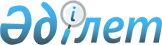 О внесении изменений в постановление Правительства Республики Казахстан от 8 декабря 2015 года № 972 "О реализации Закона Республики Казахстан "О республиканском бюджете на 2016 - 2018 годы"Постановление Правительства Республики Казахстан от 20 декабря 2016 года № 825

      Примечание РЦПИ!

Настоящее постановление вводится в действие с 1 января 2016 года.



      Правительство Республики Казахстан ПОСТАНОВЛЯЕТ:



      1. Внести в постановление Правительства Республики Казахстан от 8 декабря 2015 года № 972 "О реализации Закона Республики Казахстан "О республиканском бюджете на 2016 — 2018 годы" следующие изменения:



      в приложении 1 к указанному постановлению:



      в разделе III "Целевые трансферты на развитие":



      в функциональной группе 7 "Жилищно-коммунальное хозяйство":



      по администратору 243 "Министерство национальной экономики Республики Казахстан":



      в программе 085 "Реализация мероприятий в сфере жилищного хозяйства в рамках Программы развития регионов до 2020 года":



      в подпрограмме 100 "Целевые трансферты на развитие областным бюджетам, бюджетам городов Астаны и Алматы на проектирование и (или) строительство, реконструкцию жилья коммунального жилищного фонда":



      строку:



      "

 

      "



      изложить в следующей редакции:



      "

 

            ";

      строку:



      "

 

      "



      изложить в следующей редакции:



      "

 

            ";

      строку:



      "

 

            "



      изложить в следующей редакции:



      "

             ";



      строку:



      "

 

             "



      изложить в следующей редакции:



      "

              ";

      в подпрограмме 102 "Целевые трансферты на развитие областным бюджетам, бюджетам городов Астаны и Алматы на проектирование, развитие и (или) обустройство инженерно-коммуникационной инфраструктуры за счет средств республиканского бюджета":



      строку:



      "

 

      "



      изложить в следующей редакции:



      "

 

      ";



      строку:



      "

 

      "



      изложить в новой редакции:



      "

 

            ";



      строку:



      "

 

      "



      изложить в следующей редакции:



      "

 

      ";



      в приложении 33 к указанному постановлению:



      строку:



      "

 

      "



      изложить в следующей редакции:



      "

             ";



      строку:



      "

 

      "



      изложить в следующей редакции:



      "

             ".



      2. Настоящее постановление вводится в действие с 1 января 2016 года.

 
					© 2012. РГП на ПХВ «Институт законодательства и правовой информации Республики Казахстан» Министерства юстиции Республики Казахстан
				на строительство жилья для очередников

 4 043 265

 9 923 592

 10 049 706

 на строительство жилья для очередников

 4 130 219

 9 923 592

 10 049 706

 Акмолинская область

 269 045

 453 976

 562 694

 Акмолинская область

 355 999

 453 976

 562 694

 на строительство жилья для молодых семей

 2 478 569

 5 076 408

 4 950 294

 на строительство жилья для молодых семей

 2 391 615

 5 076 408

 4 950 294

 Восточно-Казахстанская

область

 914 417

 1 291 187

 Восточно-Казахстанская

область

 827 463

 1 291 187

 Атырауская область

 1 722 617

 686 819

 650 000

 Атырауская область

 1 647 109

 686 819

 650 000

 Южно-Казахстанская область

 1 500 000

 1 415 717

 Южно-Казахстанская область

 605 461

 1 500 000

 1 415 717

 город Астана

 3 650 015

 2 223 150

 2 282 050

 город Астана

 3 120 062

 2 223 150

 2 282 050

 

1

 Акмолинская область

 359 079

 

1

 Акмолинская область

 397 736

 

9

 Костанайская область

 536 495

 

9

 Костанайская область

 497 838

 

      Премьер-Министр

Республики Казахстан Б. Сагинтаев